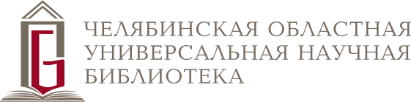 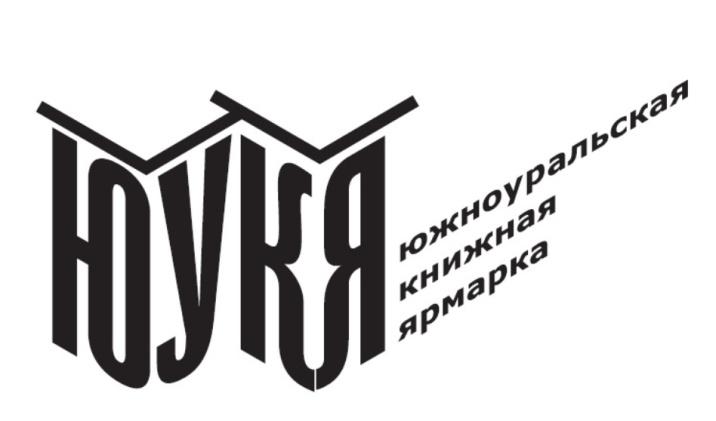 Программа событий Южноуральской книжной ярмаркии Всероссийского литературного форума #РыжийФест(возможны изменения)24–26 сентября 2021 г.Центр международной торговли (г. Челябинск, пр. Ленина, д. 35)Возможны изменения24 сентября, пятница12:00–12:30		Торжественное открытие Межрегиональной выставки «Южноуральская книжная ярмарка–2021» и II Всероссийского литературного форума #РыжийФест10:30–19:00		Работа стендов издательств и книготорговых компаний10:30–19:00		Запишись в библиотеку! 
Площадка библиотек Челябинска и области. Территория электронного чтения		#ЛЮДИ12:45–13:45	#РФ	Творческая встреча. Алексей Сальников, писатель, поэт (Екатеринбург). Автограф-сессия		Модератор: ???14:00–15:00	#РФ	Творческая встреча. Павел Корнев, писатель (Челябинск). Автограф-сессия		Модератор: ???15:15–16:15		Творческая встреча. Иван Любенко, писатель, адвокат (Ставрополь). Автограф-сессия		Модератор: ???16:30–17:30	#РФ	Творческая встреча. Дмитрий Захаров, писатель, журналист (Москва). Автограф-сессия		Модератор: ???17:45–19:00		Как я попал в кино в формате ted-talk		Участвуют: Алексей Сальников (Екатеринбург), Иван Любенко (Ставрополь), Алексей Еньшин (Екатеринбург), Яна Вагнер (Москва), Алёна Алексина (Кипр, онлайн), Мария Ботева (Москва)		Ведущий: Константин Рубинский, поэт, драматург, педагог (Москва)#КНИГИ11:00–12:00	#РФ	«Сказы об округе горном» 
Презентация книги (издательство «Компас»)		С участием автора, Альфии Каримуллиной (Златоуст), и представителей Группы компаний «Магнезит»12:45–13:45	#РФ	#ЧитатьМодно 
Творческая лаборатория современных форматов продвижения чтения
Участвуют: Агния Вязовская, руководитель книжного клуба «Читалка», Илья Пронченко, основатель книжного магазина «Утопия», Анастасия Гулеватая, создатель авторских «Дневников активного чтения».
Модератор: Елена Бойцова, журналист, культуртрегер (Санкт-Петербург)14:00–15:00	#РФ	Литература бунтовского возраста 
Лекция-дискуссия		Елена Яковлева, редактор, переводчик, издатель, руководитель направления Wonder Books редакции «Вилли Винки» (издательство АСТ, Москва) при участии Павла Шишина, переводчика (Екатеринбург)15:15–16:15	#РФ	Осмысленное книжное оформление в условиях небольших бюджетов 
Лекция		Андрей Черкасов, поэт, издатель, медиахудожник (Москва)16:30–17:45	#РФ	Презентация новых книг серии «InВерсия» (издательство «Кабинетный учёный») и издательского проекта «всегоничего» 		Участвуют: Андрей Черкасов (Москва), Екатерина Симонова (Екатеринбург), Мария Ботева (Москва), Юлия Подлубнова (Москва)
Книгу Марии Ботевой «Рецепт рыбы керн» читает актриса Алла Точилкина («Мастерская новой пьесы Бабы»)18:00–19:00		«Александр Данилов. 1980-е – 2020»
Презентация книги-альбома о творчестве художника. При участии редактора книги, арт-директора галереи современного искусства «OкNo» Светланы Шляпниковой#ИДЕИ12:45–13:45	#РФ	Слухи о смерти культурной журналистики в регионах преувеличены? 
Круглый стол		Участники: Дмитрий Захаров (Москва), Алексей Еньшин (Екатеринбург)
Модератор:14:00–15:00	#РФ	Три катастрофы: Помпейское извержение (I в.), Лиссабонское землетрясение (XVIII в.), Тунгусский метеорит (XX в.) 
Лекция		Виктор Сонькин, писатель, переводчик (Москва)15:15–16:15	#РФ	«Вообще чума. История болезней от лихорадки до Паркинсона» Лекция-презентация книги (издательство АСТ, серия «Научпоп Рунета»)		Алексей Паевский, научный журналист (Москва), Анна Хоружая, научный журналист (Москва). Совместно с Информационным центром по атомной энергии16:30–17:30	#РФ	«Шнобелевская премия. Самые нелепые изобретения и не только» Лекция-презентация книги (издательство АСТ)		Яна Хлюстова, научный журналист (Москва). Совместно с Информационным центром по атомной энергии17:45–19:00	#РФ	«Родительский день» 
Читка пьесы Алексея Еньшина (Екатеринбург)		С участием ведущих актёров Нового художественного театра Александр Майера и Евгении Зензиной#ФОРУМ11:00–12:00	#РФ	Глаголом жги!
Презентация книг, написанных уральскими журналистами12:45–13:45	#РФ	«Уралочка. История побед» 
Презентация книги к 35-летию ватерпольного клуба «Уралочка» (издательство «ФотоМир», автор-составитель Михаил Араловец)14:00–15:00	#РФ	Что может комикс? Спойлер: всё
Лекция-дискуссия
Мария Скаф, преподаватель, куратор (Москва)15:15–16:15	#РФ	Закат жанра?
Круглый стол
Участники: Алексей Сальников (Екатеринбург), Яна Летт (Москва), Дмитрий Захаров (Москва), Виктор Сонькин (Москва)
Модератор: Василий Владимирский, литературный критик, редактор (Санкт-Петербург)16:30–17:30	#РФ	Книга (не) лучше? Нелегкий разговор об экранизациях
Лекция
Алексей Еньшин, драматург, журналист (Екатеринбург)17:45–19:00	#РФ	«Пятая власть» 
Презентация антологии челябинской рок-н-ролльной поэзии
Роман Грибанов, журналист, продюсер, писатель_________________10:30–19:00	#РФ	«10 маленьких пьес для почтового ящика» 
Mail art проект галереи современного искусства «OкNo». Кураторы: Светлана Шляпникова, Андрей Суздалев10:30–19:00	#РФ	«Городок» Керамика, графика, фотографии Ольги Антипиной		10:30–19:00	#РФ	«Данилов|TV» Рисунки в стилистке комикса Александра Данилова10:30–19:00	#РФ	«Когда приедешь прощаться снова» Фотопроект Марии Григорьевой	10:30–19:00	#РФ	«Scrap metal» Сканография Марии Кирилловой10:30–19:00	#РФ	«Черепановское кружево» Победители конкурса детских рисунков по мотивам книги сказок Сергея Черепанова «Сад радости»Профессиональная программа в ЧОУНБ (пр.Ленина, д. 60, зал № 1)13:00–13:45		«КомпасГид»		Презентация новинок издательства, включая новую серию фэнтези
Глеб Кочнев, коммерческий директор издательства «КомпасГид» (Москва)14:00–16:00 		Проект ЛитРес: Школа — школьная библиотека в твоём смартфоне
Денис Шустров, менеджер по региональным проектам в образовании ЛитРес (Москва)

Статистика проекта ЛитРес: Школа. Что читают современные школьники?
Марина Черных, аккаунт-менеджер отдела библиотечных проектов ЛитРес

Механики вовлечения школьников в чтение вместе с ЛитРес
Анна Репкина, руководитель отдела библиотечных проектов ЛитРес и книжного  рекомендательного сервиса LiveLib25 сентября, суббота10:30–19:00		Работа стендов издательств и книготорговых компаний10:30–19:00		«Запишись в библиотеку!» Площадка библиотек Челябинска и области. Территория электронного чтения		#ЛЮДИ10:30–11:30	#РФ	Творческая встреча. Мария Ботева, детский писатель, поэт, драматург (Москва). Автограф-сессия
Модератор: 11:45–12:45		Творческая встреча. Яна Вагнер, писатель (Москва). Автограф-сессия		Модератор:13:00–14:00	#РФ	Творческая встреча. Яна Летт,  писатель (Москва). Автограф-сессия
Модератор: Ульяна Бисерова, писатель, журналист, главный редактор журнала «Деловой квартал»14:15–15:15		Творческая встреча. Яна Жемойтелите, писатель, переводчик, издатель, драматург (Петрозаводск). Презентация издательских проектов Республики Карелия. Автограф-сессия		Модератор: 15:30–16:30	#РФ	Творческая встреча. Денис Драгунский, писатель, журналист (Москва). Автограф-сессия		Модератор: Лев Битков, ГТРК «Южный Урал»16:45–17:45		Творческая встреча. Евгения Некрасова, писатель (Москва). Автограф-сессия		Модератор: 18:00–19:00	#РФ	Двойной портрет 
Ток-шоу
Модераторы: Наталья Соловьёва, Рифат Абдрашитов, кураторы Южноуральской книжной ярмарки#КНИГИ		Книги регионов России10:30–11:30		«Литературное наследие Алтая» 		Онлайн-презентация издательской серии
Сергей Мансков, кандидат филологических наук, директор Детского технопарка Алтайского края «Кванториум.22», ученый секретарь Алтайской краевой универсальной научной библиотеки 11:45–12:45		«Үз җиремдә Үз телем / Свой язык на своей земле» 
Презентация сборника статей авторитетных представителей татарского и башкирского народов
Лилия Гадель, психолог, руководитель пресс-службы Штаба татар Москвы13:00–14:00		Творческая встреча. Александр Чайчиц, писатель, журналист (Москва).  Презентация книги «Купцы Яушевы. Семейная истории» (Татарское книжное издательство)14:15–15:15		Творческая встреча. Зульфия Ханнанова, башкирская поэтесса (Уфа). Презентация книг стихов, выпущенных Башкирским издательством «Китап» имени Зайнаб Биишевой_________________15:30–16:30	#РФ	Первый век архива
Презентация издательских проектов Объединённого государственного архива Челябинской области; к 100-летию архивной службы Челябинской области16:45–17:45	#РФ	«Рождённый проворным» 
Презентация книги (издательство «Городец»). Степан Гаврилов, писатель (Москва)
18:00–19:00	#РФ	«Приобретут всеевропейский лоск»: Борис Рыжий и его стихи в восприятии зарубежных переводчиков и кинематографистов
Круглый стол. Участники: Лаура Сальмон, литературовед и переводчик (Генуя, Италия; онлайн), Анне Стоффел, переводчик (Амстердам, Нидерланды; онлайн), Алена ван дер Хорст, режиссер-документалист (Амстердам, Нидерланды; онлайн)
Модератор: Олег Дозморов, поэт, журналист (Москва, Лондон)
		#ИДЕИ10:30–11:30	#РФ	Рэй Бредбери: за будущее отвечаю я
Лекция-дискуссия по роману «451 градус по Фаренгейту» в рамках цикла «Книги, которые изменили мир»		Леонид Мебель, философ, выпускник Института Виктора Франкла (Вена), директор культурного центра «Новый Акрополь» 11:45–12:45	#РФ	Острые вопросы подростковой литературы 
Дискуссия		Участники: Елена Яковлева (Москва), Мария Ботева (Москва), Мария Скаф (Москва), Яна Летт (Москва), Павел Шишин (Екатеринбург), Алёна Алексина (Кипр, онлайн)
Модератор: Ульяна Бисерова, писатель, журналист13:00–14:00	#РФ	Зачем писатели работают с литературными проектами? Премии, фестивали, издательские серии, читательские клубы 
Круглый стол
Участвуют: Василий Владимирский (Санкт-Петербург), Екатерина Симонова (Екатеринбург), Юлия Подлубнова (Москва), Андрей Черкасов (Москва), Руслан Комадей (Екатеринбург), Константин Рубинский (Москва), Елена Соловьёва (Екатеринбург), Евгений Смышляев (Челябинск), Роман Япишин (Челябинск)		Модератор: Александр Маниченко, поэт14:15–15:15	#РФ	Издательству УрФУ — 35 лет!
Презентация издательства Уральского федерального университета
Алексей Подчинёнов, директор, Евгений Зашихин, главный редактор (Екатеринбург)15:30–16:30	#РФ	Как пригласить в Россию Джорджа Мартина
Опыт работы с иностранными писателями без участия издательств, консульств и других крупных структур (на примере Петербургской фантастической ассамблеи)
Елена Бойцова, журналист, культуртрегер (Санкт-Петербург)16:45–17:45	#РФ	Перевод и читатель: как отличить хороший перевод от плохого
Лекция
Виктор Сонькин, писатель, переводчик (Москва)18:00–19:00	#РФ	Женская литература сегодня: манифесты и практики письма
Круглый стол и презентация книг. Участники: Евгения Некрасова (Москва), Екатерина Симонова (Екатеринбург), Елена Яковлева (Москва), Татьяна Новосёлова (Москва)
Модератор: Юлия Подлубнова, поэт, литературный критик, издатель (Москва)#ФОРУМ10:30–11:30	#РФ	Как усыпить ребёнка книгой
Мастер-класс о голосе и чтении вслух для родителей 
Алексей Урбанович, тренер голоса и речи11:45–12:45	#РФ	Волны и зыбь. Отечественная фантастика вчера и сегодня
Доклад
Василий Владимирский, редактор, журналист, книжный обозреватель, куратор проектов, посвященных фантастической литературе (Санкт-Петербург)13:00–14:00	#РФ	Дениска и рассказы. Было или не было?
Встреча с детьми
Денис Драгунский, писатель, журналист (Москва)14:15–15:15	#РФ	Творческая встреча. Анна Быкова, педагог, психолог, писатель, «ленивая мама» (Екатеринбург)
Модератор:		День издательства. «Край Ра»15:30–16:30	#РФ	«Сад сказок» 
Презентация книги сказок Сергея Черепанова. Совместно с ЦБС Красноармейского района16:45–17:45	#РФ	«Аркаим: рождение легенды» 
Презентация научно-популярной книги
Елена  Куприянова, кандидат исторических наук, директор Учебно-научного центра изучения проблем природы и человека ЧелГУ
18:00–19:00	#РФ	«Саундтрек длиною в жизнь» 
Концерт-презентация книги и сборника стихов «Аллергия на людей» 
Гарри Ананасов, музыкант
_________________10:30–19:00	#РФ	«10 маленьких пьес для почтового ящика» 
Mail art проект галереи современного искусства «OкNo». Кураторы: Светлана Шляпникова, Андрей Суздалев10:30–19:00	#РФ	«Городок» Керамика, графика, фотографии Ольги Антипиной		10:30–19:00	#РФ	«Данилов|TV» Рисунки в стилистке комикса Александра Данилова10:30–19:00	#РФ	«Когда приедешь прощаться снова» Фотопроект Марии Григорьевой	10:30–19:00	#РФ	«Scrap metal» Сканография Марии Кирилловой10:30–19:00	#РФ	«Черепановское кружево» Победители конкурса детских рисунков по мотивам книги сказок Сергея Черепанова «Сад радости»Городская программа Центральная городская библиотека им. А. С. Пушкина (ул. Свободы, д. 60)		Литературный интенсив
Модератор: Роман Япишин, поэт, музыкант11:00–12:00	#РФ	«Сокол», «пуант» и «предсказуемая неожиданность»
Мастер-класс для молодых рассказчиков
Денис Драгунский, писатель, журналист (Москва)12:00–13:00	#РФ	Как написать детектив / сценарий детектива
Мастер-класс
Иван Любенко, писатель, адвокат (Ставрополь)13:00–14:00	#РФ	Книга написана. Что дальше?
Мастер-класс
Алёна Алексина, писатель (Кирп, онлайн)14:00–15:00	#РФ	Плохие новости, или Почему лучше выбрать другую профессию
Мастер-класс
Яна Вагнер, писатель (Москва)26 сентября, воскресенье10:30–17:00		Работа стендов издательств и книготорговых компаний10:30–17:00		Запишись в библиотеку!
Площадка библиотек Челябинска и области. Территория электронного чтения		#ЛЮДИ10:30–12:00	#РФ	«Люблю тебя, мой край родной»
Награждение лауреатов конкурса III конкурс литературных объединений Челябинской области (организатор Центр народного творчества), выступление участников литературных объединений 		Фестиваль литературы Большого Урала12:00–13:00		Переводы — пути к обществу без агрессии
Круглый стол
Участники: Олег Павлов, поэт, писатель, драматург, режиссёр; Нина Ягодинцева, поэт, кандидат культурологии; Татьяна Ческидова, поэт, участник лаборатории «Мосты над облаками»13:00–14:00		85 литературных лет. Исторический экскурс и перспективы развития литературы Южного Урала 
Дискуссия
Модератор: Олег Павлов, руководитель областной организации Союза писателей России14:00–15:00		Литературная сказка — история, развитие и проблемы жанра
Круглый стол
Модераторы: Сергей Декабрёв, драматург, прозаик, поэт; Мария Андреевских, прозаик15:00–16:00		Литературные острова в море не-литературы
Лекция-дискуссия
Алексей Панин, критик, прозаик16:00–17:00		Есенин — последний поэт деревни или первый поэт России будущего?
Дискуссия с просмотром фрагментов фильма «Юность Есенина»
Ведущие: Алексей Казаков, литературовед; Олег Павлов, поэт, писатель, драматург, режиссёр#КНИГИ11:00–12:00	#РФ	«Раскопки. Между состояниями материи»
Показ и обсуждение короткометражного фильма о городе Копейске художницы Аники Шварцлозе (Амстердам, Нидерланды)
Модератор: Елена Соловьёва, писатель (Екатеринбург)12:15–13:15	#РФ	На острие конфликта
Интерактивный мастер-класс по конфликтологии на примере книг гостей #РыжегоФеста от проекта «ЛитКомпас»13:30–14:30	#РФ	Ремесло писателя/поэта в парадигме «творческого предпринимательства»
Дискуссия
Евгения Некрасова, писатель (Москва); Татьяна Новосёлова, директор Школы литературных практик (Москва)14:45–15:45	#РФ	«Лифт в доме Эшера» 
Презентация книги 
Олег Синицын, писатель, музыкант#ФОРУМ10:30–12:30	#РФ	Открытый мир анимации
Фильмы: а) уральских аниматоров с участием авторов; б) участников российского фестиваля анимации в Суздале; в) российских режиссёров, снятые в Израиле, Чехии, Франции, Эстонии и Китае
Модератор: Юлия Белавина, художник-аниматор12:45–14:45		Для тебя и о тебе: кино как книга историй		Программа короткого метра. Просмотр и обсуждение фильмов «Я и мой отец» (Польша), «Переходные возраст» (Россия), «Что я здесь делаю» (Россия)
Модератор: Мария Онипкина, куратор фестиваля «ЧелоВечное кино», кинокритик15:00–15:15	#РФ	Я иду на #РыжийФест
Подведение итогов конкурса коротких видео
15:30–17:00		Стихи О средствах связи		Интерактивная площадка
Модератор: Александр Маниченко, поэт_________________10:30–17:00	#РФ	«10 маленьких пьес для почтового ящика» 
Mail art проект галереи современного искусства «OкNo». Кураторы: Светлана Шляпникова, Андрей Суздалев10:30–17:00	#РФ	«Городок» Керамика, графика, фотографии Ольги Антипиной		10:30–17:00	#РФ	«Данилов|TV» Рисунки в стилистке комикса Александра Данилова10:30–17:00	#РФ	«Когда приедешь прощаться снова» Фотопроект Марии Григорьевой	10:30–17:00	#РФ	«Scrap metal» Сканография Марии Кирилловой10:30–17:00	#РФ	«Черепановское кружево» Победители конкурса детских рисунков по мотивам книги сказок Сергея Черепанова «Сад радости»26 сентября, воскресеньеСАТКА12:30–13:30	#РФ	Творческая встреча. Денис Драгунский, писатель, журналист (Москва)
Музей Магнезит, интерактивный зал12:30–13:30	#РФ	«Сказы об округе горном»
Презентация книги с участием автора, Альфии Каримуллиной (Златоуст) 
Музей Магнезит, зал временных выставок13:00–14:00	#РФ	Творческая встреча. Алексей Сальников, писатель, поэт (Екатеринбург) 
Дворец Магнезит13:30–14:30	#РФ	Книжка-картинка в России и в мире: что нового?
Лекция
Мария Скаф, преподаватель, куратор (Москва)
Креативное пространство Арт-Сатка14:00–15:00	#РФ	Творческая встреча. Дмитрий Захаров, писатель, журналист (Москва)
Центральная библиотекаМИАСС12:30–13:30	#РФ	Творческая встреча. Иван Любенко, писатель, адвокат (Ставрополь)
Библиотека-филиал № 1613:00–14:00	#РФ	Мастер-класс поэзии и прозы для детей и родителей
Константин Рубинский, поэт, драматург, педагог (Москва); Елена Яковлева, редактор, переводчик, издатель (Москва)
Библиотека-филиал № 2113:30–14:30	#РФ	Творческая встреча. Игорь Свинин, писатель (Челябинск) 
Центральная городская библиотека имени Ю.Н. Либединского14:00–15:00	#РФ	Творческая встреча. Мария Ботева, детский писатель, прозаик, поэт, драматург (Москва)
Библиотека-филиал № 9 (пос. Тургояк)20:00–21:30	#РФ	Большая писательская конференция на «Золотом пляже»
Все гости #РыжегоФеста и ЮУКЯ встречаются с читателями и журналистами. Вход свободный
Клуб-отель «Золотой пляж», большой конференц-зал (оз. Тургояк)ОЗЁРСК12:30–13:30	#РФ	Творческая встреча. Яна Летт, писатель (Москва) 
Центральная городская библиотека 12:30–13:30	#РФ	«Куда идет отечественная фантастика»
Беседа с читателями. Василий Владимирский, литературный критик, журналист (Санкт-Петербург) 
Центральная городская библиотека 13:45–14:45	#РФ	Творческая встреча и презентация книги «Под кожей только я». Ульяна Бисерова, писатель, журналист (Челябинск) 
Центральная городская библиотека 13:45–14:45	#РФ	«Удивительные приключения иностранцев в России: Джордж Мартин, Питер Уоттс, Кэтрин Валенте и другие»
Лекция. Елена Бойцова, журналист, культуртрегер (Санкт-Петербург) 
Центральная городская библиотека 